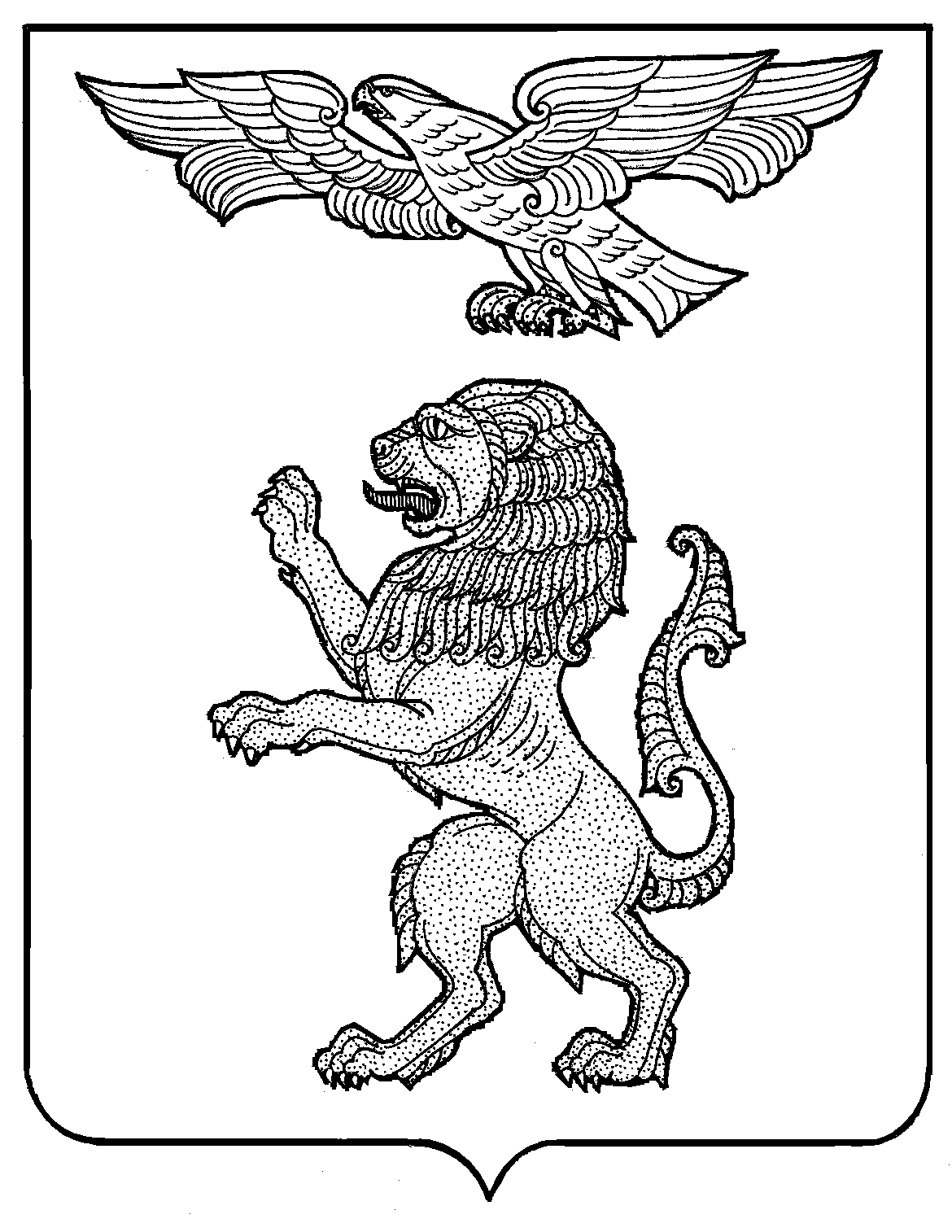 АДМИНИСТРАЦИЯ ГОРОДА БЕЛГОРОДАУПРАВЛЕНИЕ ОБРАЗОВАНИЯМУНИЦИПАЛЬНОЕ БЮДЖЕТНОЕ ДОШКОЛЬНОЕ ОБРАЗОВАТЕЛЬНОЕ УЧРЕЖДЕНИЕ ДЕТСКИЙ САД № 57  «ЦЕНТР РАЗВИТИЯ РЕБЕНКА «СОЗВЕЗДИЕ» Г. БЕЛГОРОДА308024, г. Белгород, ул.5 Августа,16, тел.(факс) 55-37-17Е-mail: semeika57@inbox.ruПлан мероприятий  по проведению Декады инвалидовЗаведующий МБДОУ д/с№57             Т.В. Панова23.11.2023	№	б/н__на №		 от 	       	№п/пМероприятиеФорма проведенияФорма проведенияОтветственныеДата проведенияРабота с детьмиРабота с детьмиРабота с детьмиРабота с детьмиРабота с детьмиРабота с детьми1Мероприятия с детьми:«В кругу друзей»«Можешь ли ты дружить»«Легко ли быть не таким как все»Беседа Образовательная деятельностьСюжетные и дидактические игрыБеседа Образовательная деятельностьСюжетные и дидактические игрыпедагоги старших и подготовительных к школе групп 01.12.23-10.12.232Просмотр и обсуждение мультфильма по произведению В.Катаева  «Цветик – семицветик»;«10 правил этикета при общении с инвалидами»Очная с детьми всех групп и дистанционная.Размещение в родительских чатах https://yandex.ru/video/preview/3422588657461576066https://youtu.be/1TR2edUNQ3gОчная с детьми всех групп и дистанционная.Размещение в родительских чатах https://yandex.ru/video/preview/3422588657461576066https://youtu.be/1TR2edUNQ3gВсе педагоги ДОУ04.12.23-08.12.233Организация выставки рисунков «Мир вокруг нас»Творческая мастерскаяТворческая мастерскаяпедагоги старших и подготовительных к школе групп07.12.234«Добрым словом друг друга согреем»Сюжетная ситуация, рефлексивный кругСюжетная ситуация, рефлексивный кругПедагоги подготовительных к школе групп04.12.20235Урок милосердия «Для тех, кто хочет помочь малышам»Социально-трудовая деятельностьСоциально-трудовая деятельностьПедагоги подготовительных к школе групп04.12.2023-08.12.2023Работа с родителямиРабота с родителямиРабота с родителямиРабота с родителямиРабота с родителямиРабота с родителями1Памятки для родителей «О соблюдении здорового образа жизни»Просветительская работаПросветительская работаВсе педагоги ДОУ08.12.232Консультация «Как говорить с детьми о детях/людях с инвалидностью»Просветительская работаРазмещение на сайте ДОУРазмещение в родительских чатах Просветительская работаРазмещение на сайте ДОУРазмещение в родительских чатах Филиппова Т.С., социальный педагог08.12.233Размещение информации о международном Дне инвалидов и плана мероприятий на сайте ДОУРазмещение на сайте ДОУ http://mdou57.beluo31.ru/?p=8558Размещение на сайте ДОУ http://mdou57.beluo31.ru/?p=8558Стегнина Н.С., педагог - психолог01.12.23Работа с педагогамиРабота с педагогамиРабота с педагогамиРабота с педагогамиРабота с педагогамиРабота с педагогами1Консультация «Что и как нужно рассказать ребенку об особенных детях»Консультация «Что и как нужно рассказать ребенку об особенных детях»Просветительская работаЯкуш О.Е.,Стегнина Н.С., педагог-психолог06.12.232Акция «Ведерко радости» для детей с онкозаболеваниямиАкция «Ведерко радости» для детей с онкозаболеваниямиволонтерствоВсе педагоги ДОУ 04.12.23-08.12.233Участие в Общероссийской акции тотальный тест «Доступная среда». Мероприятие приурочено к Международному дню инвалидовУчастие в Общероссийской акции тотальный тест «Доступная среда». Мероприятие приурочено к Международному дню инвалидовwww.total-test.ru(регистрация по ссылке: www.total-test.ru)Все педагоги ДОУ01.12.20234Позитив – час «Вместе не страшны и тучи»Позитив – час «Вместе не страшны и тучи»Круглый столПедагоги-психологи,Социальный педагог07.12.2023